          				Independent Animal Rescue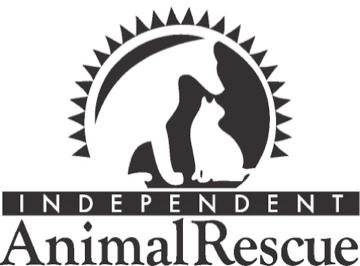 2020-2021 Sponsorship TiersYear-Round Sponsorship OptionsGold Level Sponsor - $5,000/yearOpportunities to collaborate with IAR to create customer-facing content focused on your company’s support of animal welfare and your partnership with IAR.Opportunities to collaborate with IAR on social media.Name, logo, and link to your website on IAR’s website for 12 months.Name, logo, and link to your website in our monthly email newsletter for 12 months.Recognition as a sponsor of IAR on our social media channels.Silver Level Sponsor - $2,500/yearName/logo on IAR’s website for 12 months Name/logo in our monthly email newsletter for 12 months Recognition as a sponsor of IAR on our social media channelsBronze Level Sponsor - $1,000/yearName/logo on IAR’s website for 6 months Independent Animal Rescue is a registered 501(c)(3) nonprofit organization: EIN NUMBER: 56-1951483